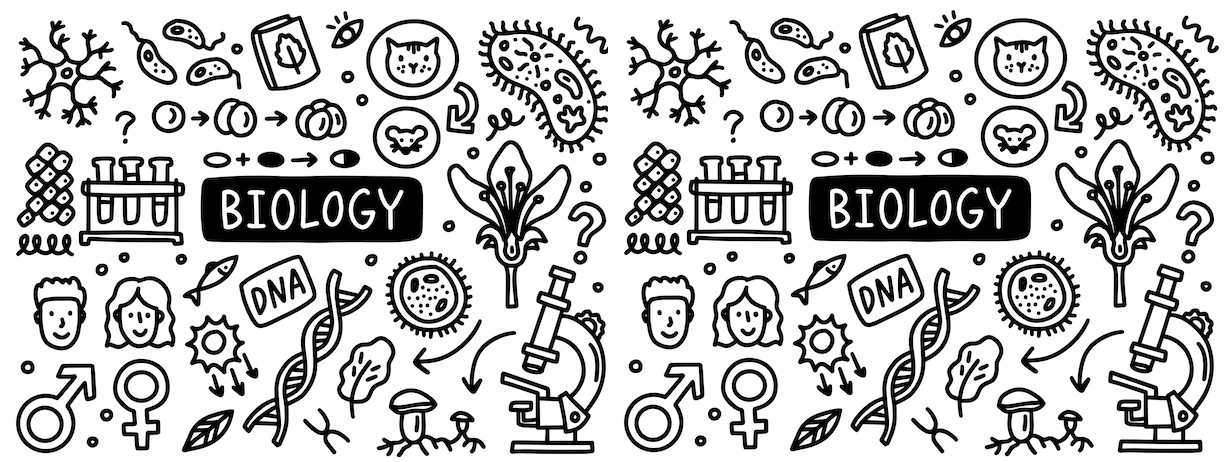 **قارن بين الخلايا حقيقية النواة وبدائية النواة ** أكتب البيانات الناقصة على الرسم 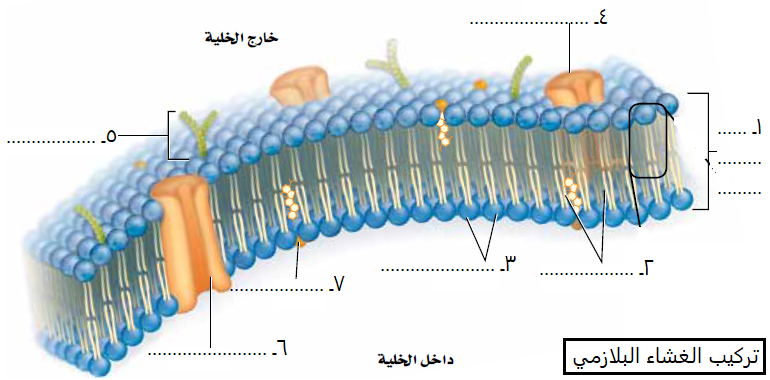 ** أكمل حل منظم المعلومات التالي:** صل العبارات في العـامـ(ب)ـود بما يناسبها من العامـ(أ)ـود**اكتب امام كل عبارة مما يلي المصطلح الذي يناسبها: ** سم العضية (أو التركيب) التي تقوم بالوظيفة التالية ** قارن بين الخلية الحيوانية والخلية النباتية ** سم العضية التي تظهر في كل صورة من الصور التالية: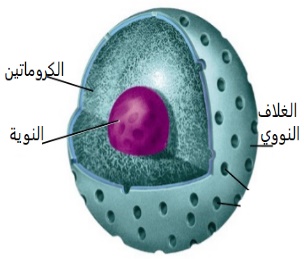 **اكتب امام العبارة المصطلح الذي يناسبها: **أعد ترتيب الكلمات التالية لتحصل على تعريف الجزيئات الكبيرة:**أكمل الجدول التالي:**أكمل جدول المقارنة التالي:**أكمل الجدول التالي:**اكتب امام كل عبارة مما يلي المصطلح الذي يناسبها:** أكمل المخطط السهمي التالي: ** اختر الإجابة الصحيحة: **ساعد (شمسة) على تصنيف المواد العضوية التالية وذلك بوضعها في الخانة المناسبة من الجدول (الهرمونات ، الكولسترول  ، الفركتوز ، النشا ، الماء ، الأنزيمات ، الكايتين ، زيت الذرة ، الكيوتيكل الهيكل الخلوي ،السليلوز ، شمع النحل) 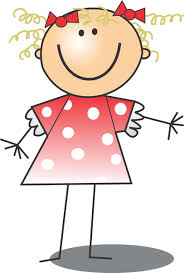 **هناك مادة دخيلة غير عضوية بين هذه المواداكتشفها. وبين سبب عدم أعتبرها من ضمن المواد العضوية .....................................................................................................................................**استبدل المصطلح الخاطئ الذي تحته خط بمصطلح أخر صحيح:** أكمل المخطط السهمي التالي: **استبدل المصطلح الخاطئ الذي تحته خط بمصطلح أخر صحيح:** قارن بين عمليتي الهدم والبناء:**استبدل المصطلح الخاطئ الذي تحته خط بمصطلح أخر صحيح:** صف تركيب البلاستيدات الخضراء بوضع المصطلحات المناسبة في الفراغات التالية  البلاستيدات الخضراء عضيات تشبه القرص وتحتوي على جزأين ضروريين لعملية البناء الضوئي................................................ 2) .................................................. ** أكمل حل منظم المعلومات التالي:** أكمل جدول المقارنة التالي:**أكمل جدول المقارنة التالي **أكمل: هناك نوعان من التنفس هما 1ـ التنفس ................... (تبادل الغازات أخذ الأكسجين وطرد ثاني أكسيد الكربون) 2ـ التنفس .....................(اكسدة الغذاء للحصول على الطاقة)** أكمل المخطط سهمي **أكمل الجدول التالي:**أكمل: تنقسم الكائنات الحية التي تتنفس لا هوائي إلى قسمين 1ـ تنفس لا هوائي ................................. 2ـ تنفس لا هوائي ..................................... 2ـ المسار اللاهوائي الذي يتبع عملية التحلل السكري هو التنفس اللاهوائي أو........................** احكم على صحة العبارة التالية مع تصحيح الخطأ ان وجد 1 ـ أن كمية الطاقة الناتجة عن اكسدة جزيء من الجلكوز في التنفس اللاهوائي أقل بكثير من كمية الطاقة الناتجة أكسدة جزيء الجلكوز في التنفس الهوائي أوافق O     لا أوافق O**قارن بين التخمر الحمضي والتخمر الكحولي:** قارن بين التنفس الخلوي والبناء الضوئي  ** عدد أهم الأمور التي تؤثر في حجم الخلية الحية؟1)................................................2   )............................................................**اكتب امام العبارة المصطلح الذي يناسبها: **أكمل الناقص في المخطط السهمي التالي:**قارن بين بين مفهومي الكروموسومات والكروماتين **أكمل الفراغات التالية  1 / الانقسام المتساوي أهمية في انتاج خلايا جديدة لازمة لـ................... و .............................2/ كل نصف من الكروموسوم يسمى .................. يربط بينهما تركيب يسمى ..........................** صل العبارات في العـمـ(ب)ـود بما يناسبها من العمـ(أ)ـود**قارن بين انقسام السيتوبلازم بين الخلية الحيوانية والخلية النباتية:**حدد أي مرحلة من مراحل الانقسام المتساوي تمثله الصور التالية ثم رتبها ترتيبا منطقيا وذلك بترقيمها من 1 ـ 5**أكمل الفراغات التالية:1ـ يتم تنشيط دورة حياة الخلية في الخلايا الحقيقية النوى بارتباط مادتان هما ......................................... و.........................................2ـ تحتوي دورة حياة الخلية على ........................ تتابع دورة الخلية ويمكن أن توقفها إذا حدث خطأ **اكتب امام كل عبارة مما يلي المصطلح الذي يناسبها:**أكمل المخطط السهمي التالي **اقترح طريقتين للوقاية من المسرطنات الكيميائية1ـ ................................................................................................................. 2ـ ................................................................................................................. **اقترح طريقتين للوقاية من المسرطنات الإشعاعية1ـ ................................................................................................................. 2ـ .................................................................................................................**اكتب امام كل عبارة مما يلي المصطلح الذي يناسبها:** أعط مثالين على موت الخلايا المبرمج1ـ ................................................................................................................. 2ـ .................................................................................................................**قارن بين نوعي الخلايا الجذعية (الخلايا الجذعية الجنينية والخلايا الجذعية مكتملة النمو):**وفق بين المصطلح في العمود الأول بالعبارة المناسبة في العمود الثاني**أكمل المخطط السهمي التالي **اكتب المصطلح المناسب أمام العبارة التالية:**سم كل طور من الأطوار الي تمثلها الصور التالية وما الذي يميزه عن مثيله في الانقسام المتساوي ** اختر الإجابة الصحيحة: **أكمل المقارنة بين الانقسام المنصف والمتساوي: **اكتب المصطلح المناسب أمام العبارة التالية:**اكتب امام كل عبارة مما يلي المصطلح الذي يناسبها:قام مندل بتلقيح خلطي بين نباتي بازلاء أحدهم ذو بذور صفراء نقي والأخر ذو بذور خضراء نقي فكانت البذور الناتجة كلها ذات لون أصفر ** من خلالك فهمك للعبارة السابقة ضع الرقم المناسب أمام المفهوم او المصطلح المناسب في كل مما يأتي:   **اكتب امام كل عبارة مما يلي المصطلح الذي يناسبها:**حل المسائل الوراثية التالية باستخدام مربع بانيت: **عند تزاوج أبوين غير متماثلي الجينات لصفة شحمة الأذن الحرة (E) وهي صفة سائدة ويقابلها الصفة المتنحية و هي شحمة الأذن الملتصقة (e) توقعي الطرز الجينية والشكلية لأفراد الجيل الأول الطرز الشكلية للوالدين      الأب .....................     الأم ...................الطرز الجينية للوالدين      الأب ....................     الأم ...................      استنتج نسبة الطرز الشكلية والطرز الجينية النسبة (                 :                   )** صفة لون العيون الحمراء (R) في ذبابة الفاكهة سائدة على صفة لون العيون الوردية (r) فما نسبة الطرز الشكلية الناتجة عن تلقيح ذكر غير متماثل الجينات لأنثى ذات عيون وردية الطرز الشكلية للوالدين     الأب .....................     الأم .................الطرز الجينية للوالدين     الأب ....................     الأم ................... استنتج نسبة الطرز الشكلية والطرز الجينية النسبة (                 :                   )  **عند تزواج قطة مجعدة الأذنين مع قط غير مجعد الأذنين كانت جميع القطط الصغيرة التي ولدة غير مجعدة الاذنين فسر ذلك وراثيا ثم استنتج الجيل الثاني باستخدام مربع بانيت 1/ الطرز الشكلية للوالدين (f1)    الأب .....................     الأم .................    الطرز الجينية للوالدين          الأب ....................     الأم ................... 2/ الطرز الشكلية للوالدين (f2)   الأب .................     الأم ..................    الطرز الجينية للوالدين        الأب ...................     الأم ................... استنتج نسبة الطرز الشكلية والطرز الجينية النسبة (                 :                   )  **استبدل المصطلح الخاطئ الذي تحته خط بمصطلح أخر صحيح:**أحكم على صحة العبارات التالية 1ـ الجينات المتباعدة لها تكرارات أقل  لحدوث عملية العبور الجيني                 أوافق ∕ لا أوافق  ∕ 2ـ تسمى التي يقع بعضها قرب بعض على الكروموسوم نفسه بالجينات المرتبطة   أوافق ∕ لا أوافق  ∕** أكمل:ـ تمكن العلماء ـ من خلال بيانات عملية العبور الجيني ـ من رسم ............................ لذبابة الفاكهة **استبدل المصطلح الخاطئ الذي تحته خط بمصطلح أخر صحيح:**قوم أثر تعدد المجموعات الكروموسومية بذكر فوائدها للنباتات الزهرية.....................................................................................................................**اكتب المصطلح المناسب أمام العبارة التالية:** أكمل جدول المقارنة التالي:**اكتب المصطلح المناسب أمام العبارة التالية:**أكمل:يستخدم مخطط السلالة رموزا لتوضيح وراثة الصفة ما. ومن هذه الرموز ما يلي         يرمز للـ........................                   يرمز للـ........................و       يرمز للـ........................                   يرمز للـ........................و       يرمز للـ........................                   يرمز للـ........................  ** ارسم مخطط السلالة لتوارث صفة شحمة الاذن الحرة والملتصقة لعائلة خالد وهدى أذا علمت أن خالد لديه شحمة أذن حرة وكذلك هدى ، أنجبا أربع أطفال هم بالترتيب وائل وريم وهديل وماجد كان جميع أطفالهم يحملون صفة شحمة الأذن الحرة ما عدا ريم فقد كانت شحمة أذنها ملتصقة **عدد فوائد دراسة مخطط السلالة:ـ ...........................................................................................ـ ............................................................................................ ـ ............................................................................................**اكتب المصطلح المناسب أمام العبارة التالية مع التوضيح بمثال:**حل المسألة الوراثية التالية باستخدام مربع بانيت: **عند تزاوج نبات أزهار شب الليل أحمر الأزهار نقية(R) مع نبات أبيض الأزهار نقية (r) فكان الجيل الأول كله وردي اللون استنتجافراد الجيل الثاني أذا تم تزاوج فردان من الجيل الأول  الطرز الشكلية للوالدين      الأب .....................     الأم ...................الطرز الجينية للوالدين      الأب ....................     الأم ................... الطرز الشكلية للجيل الأول      الأب .....................     الأم ...................الطرز الجينية للجيل الأول      الأب ....................     الأم ...................           استنتج  نسبة الطرز الشكلية والطرز الجينية للجيل الثاني النسبة (                 :                   )**اكتب المصطلح المناسب أمام العبارة التالية مع التوضيح بمثال:**حل المسألة الوراثية التالية باستخدام مربع بانيت: **أراد رجل مصاب بتكسر الدم المنجلي الزواج بامرأة حاملة لتكسر الدم المنجلي حددي إذا كان الزواج التالي أمن أم غير أمن  الطرز الشكلية للوالدين      الأب .....................     الأم ...................الطرز الجينية للوالدين      الأب ....................     الأم ................... استنتج نسبة الطرز الشكلية والطرز الجينية للجيل الثاني النسبة (                 :                   ) الحكم : إذا هذا الزواج ....................... **اكتب المصطلح المناسب أمام العبارة التالية مع التوضيح بمثال:**حل المسألة الوراثية التالية باستخدام مربع بانيت: **فصائل دم الأبناء المتوقعة عند تزاوج رجل فصيلة دمه AB   مع امره فصيلة دمها Oالطرز الشكلية للوالدين      الأب ...............     الأم .............الطرز الجينية للوالدين      الأب ...............     الأم .............استنتج نسبة الطرز الشكلية والطرز الجينية للجيل الثاني النسبة (                 :                   )**تزوج رجل فصيلة دمه  A بأمره فصيلة دمها B وانجبا أبناء فصائل دمهم هي A وBوABوO ما الطرز الجينية لكلا الوالدين الطرز الشكلية للوالدين      الأب ...............     الأم .............الطرز الجينية للوالدين      الأب ...............     الأم .............استنتج نسبة الطرز الشكلية والطرز الجينية للجيل الثاني النسبة (                 :                   )**اكتب المصطلح المناسب أمام العبارة التالية مع التوضيح بمثال:**أكمل:تحتوي كل خلية من خلايا جسم الإنسان الجسدية على 46 كروموسوم أي .... زوج من الكروموسوماتتُقسم إلى ....... زوج جسدي و ...... زوج جنسي وهناك نوعان من الكروموسومات الجنسية (....، ...)**قارن بين الكروموسوم X  والكرموسوم Y  **اكتب المصطلح المناسب أمام العبارة التالية مع التوضيح بمثال:**اكتب المصطلح المناسب أمام العبارة التالية مع التوضيح بمثال:**حل المسألة الوراثية التالية باستخدام مربع بانيت: **ما هي احتمالات إصابة الأبناء بالعمى اللوني إذا كان الأب سليم والأم حاملة (XB    Y   Xb    )الطرز الشكلية للوالدين      الأب ...............     الأم .............الطرز الجينية للوالدين      الأب ...............     الأم .............استنتج نسبة الطرز الشكلية والطرز الجينية للجيل الثاني النسبة (                 :                   )**حل المسألة الوراثية التالية باستخدام مربع بانيت: **ما هي احتمالات إصابة الأبناء بالعمى اللوني إذا كان الأب مصاب والأم سليمة (XB    Y   Xb    )الطرز الشكلية للوالدين      الأب ...............     الأم .............الطرز الجينية للوالدين      الأب ...............     الأم .............استنتج نسبة الطرز الشكلية والطرز الجينية للجيل الثاني النسبة (                 :                   )**اكتب المصطلح المناسب أمام العبارة التالية مع التوضيح بمثال:**أكمل:ـ للبيئة أثر في الطراز الشكلي ومن مثال ذلك أثر ................. و......................و .................ـ يمكن للعلماء فصل المؤثرات الجينية عن المؤثرات البيئية وذلك بدراسة ....................ـ أن الصفات التي تظهر بكثرة في التوائم المتطابقة تتحكم بها ................ بشكل كبير والعكس صحيح**اكتب المصطلح المناسب أمام العبارة التالية:**أحكم على صحة العبارات التالية 1ـ تسمى الخلية التي تحوي مجموعة مكونة من ثلاثة كروموسومات من النوع نفسه أحادية المجموعة الكروموسومية                   أوافق ∕      لا أوافق ∕ 2ـ يمكن أن يحدث عدم الانفصال في الكروموسومات الجنسية أو الجسدية    أوافق ∕    لا أوافق ∕** أكمل المخطط السهمي التالي ** أكمل الجدول التالي:   **عدد اثنان من طرق الفحص الجنيني1ـ .................................................. 2ـ ...........................................................**أنسب كل اكتشاف للعالم الذي أكتشفه: **أكمل المقارنة الـDNA  و الـ RNA: **أحكم على صحة العبارات التالية 1ـ ترتبط السلسلتين المكونتين للـDNA  بشكل متوازي عكسي                 أوافق ∕      لا أوافق ∕ 2ـ يتكون الكروموسوم في حقيقة النواة من حلقة من DNA  مرتبط مع بروتين  أوافق ∕      لا أوافق ∕**أكمل المخطط التسلسلي التالي:** أكمل المخطط السهمي التالي: **اربط بين العمود (1) بما يناسبه من العمود (2):**قارن بين التضاعف في السلسلة الأساسية والسلسلة الثانوية**أكمل الجدول التالي:**أكمل جدول المقارنات التالي: **رتب مراحل معالجة الmRNA الاولي  **اكتب المصطلح المناسب أمام العبارة التالية:**قارن بين كودون البدء وكودون الانتهاء  **اكتب المصطلح المناسب أمام العبارة التالية:** أكمل المخطط السهمي التالي: ** أكمل:1/ يتم التنظيم الجيني في حقيقة النواة بطريقتين هما ............................  و ..........................2/ هناك أنواع من البروتينات التي تتحكم في سرعة عملية النسخ في حقيقية النواة وهي أما ان تكون 1ـ ................................ تجعل المحفزات قريبة من المركب المعقد 2ـ أو ............................. تمنع ارتباط المحفزات بالـ DNA**اكتب المصطلح المناسب أمام العبارة التالية:**أكمل المخطط السهمي التالي:**أكمل: 1/يمكن لأجزاء كبيرة من الـDNA أن تشترك في طفرة فقد .....................  جين من الكروموسوم أو .....................لموقع اخر على الكرموسوم او إلى كروموسوم أخر 2/ تم اكتشف نوع جديد من الطفرات تتضمن زيادة في عدد نسخ الكودونات المكررة، تسمى ........................ ومن أمثلتها متلازمة ........................** أكمل:1/ من العوامل المسببة للطفرات عوامل ............................  وعوامل ..........................**أكمل جدول المقارنات التالي:**اكتب المصطلح المناسب أمام العبارة التالية:**عدد مثالين من تطبيقات الكائنات المعدلة وراثيا في كل من الكائنات الحية التالية:أ/ الحيوانات المعدلة وراثيا1ـ ....................................................... 2ـ ...................................................... ب/ النباتات المعدلة وراثيا1ـ ....................................................... 2ـ ...................................................... ج/ البكتيريا المعدلة وراثيا1ـ ....................................................... 2ـ ...................................................... ** حدد أهم اهداف مشروع الجينوم البشري1ـ ...............................................................................................................2ـ ............................................................................................................... 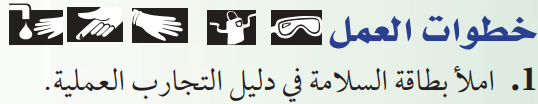 خطوات التجربة : ـ نضف 100 ml  من محلول بروموثيمول الأزرق BTBإلى كأس زجاجية باستخدام ماصة وننفخ في المحلول إلى إن يتحول إلى اللون الأصفرـ نملأ ثلاث ارباع أنبوبي اختبار كبيرين بمحلول BTB  الأصفر ـ نغطي أحد الانبوبين بورق الألمونيوم ثم نضع نباتا مائيا طوله 6cm في كلا الأنبوبين ونغلقهما باحكام ثم نضعهما في حامل أنابيب في ضوء خافت طوال الليل ـ نسجل ملاحظاتنا ** استنتج: الهدف من تغطية الانبوب بورق الالمونيوم .....................................................................................................................**فسر: من خلال نتائج التجربة كيف يعتمد البناء الضوئي و التنفس كلاهما على الاخر .....................................................................................................................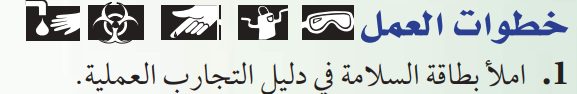 افحص الشرائح التالية التي توضح أنواع من البلاستيدات الخضراء ثم ارسمها في كراستك التحليل 1ـ .قارن بني خصائص البلاستيدات الخضراء التي لاحظتها في الخلايا المختلفة ..........................................................................................................................................................................................................................................2ـ كون فرضية لماذا تختلف أوراق النبات الخضراء في لونها؟.....................................................................................................................**احسب مساحة سطح الخلية والحجم والنسبة بينهما في كل مما يلي:** من خلال تحليلكِ للنتائج التي في الجدول السابق اختر الإجابة الصحيحة فيما يلي ـ كلما زاد حجم الخلية فإن نسبة مساحة سطح الخلية لحجمها (تزيد ـ تقل ـ تبقى ثابته) **السبب والنتيجة: وضح لماذا لا تصبح الخلايا كبيرة جدا ..........................................................................................................................................................................................................................................**هل ضخامة حجم بعض المخلوقات الحية مثل الفيل وشجرة الخشب الأحمر يعود لاحتوائها على خلايا ضخمة جدا أم أن معظم خلاياها لها حجم عادي فسر اجابتك ..........................................................................................................................................................................................................................................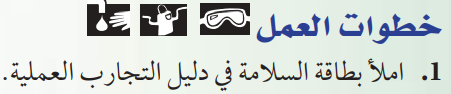 ** التفكير الناقد: لماذا قارنت المستحضر الواقي للشمس بأكسيد الخارصين؟ .....................................................................................................................**استخلص النتائج: بعد فحص الورق الحساس للشمس لجميع زملائك في الصف ترى أي المستحضرات الواقية يمنع حدوث طفرات الـDNA ؟ .....................................................................................................................**ارسم خريطة كروموسومات للجينات A,B,C,D  مستخدمة بيانات العبور الجيني التالية ملاحظة: كل مربع صغير على الشكل يمثل وحدة عبور واحدة من A—D =  25%  A—B      = 30%      C—D=  15%   B—D=  5%   B—C=  20%التحليل: 1ـ قوم هل يمكن معرفة موقع الجين على الكروموسوم إذا استُخدم جين واحد آخر فقط ؟...................................................................................................................2ـ قوم لماذا يفضل استخدام تكرار عبور جيني أكبر من أجل الحصول على خريطة كروموسومية أكثر دقة ...................................................................................................................من خلال دراستكِ لمخطط السلالة ارسم مخطط السلالة لعائلة سعود وفق المعطيات التالية:سعود تزوج بخلود وكان كلاهما لا يعاني من قصر النظر ثم انجبا خمس أولاد هما بالترتيب أحمد وفهد وسارة وأمل و ماجد وكانت أمل وفهد يعانيان من قصر النظر وقد رزق أحمد بثلاث أطفال هما عبد الله وفيصل و تغريد التي كان تعاني هي أيضا من قصر النظر أما فهد فقد رزق بتوأم نوف ونواف ولم يكن احدهما مصاب بقصر النظر أما أمل فقد انجبت طفلا واحد هو كريم الذي كان مصاب بقصر النظر رغم أن والده لم يكن مصابا**استنتج: ما هي أهمية مخطط السلالة 1/..................................................................................................................2/ .................................................................................................................3/ ................................................................................................................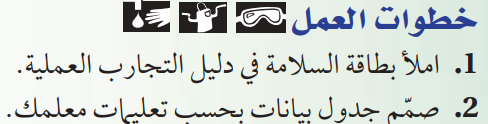 اجري دراسة مسحية لصفات الموضحة لديك في الجدول لزملائك في المجموعة ولباقي الصف ثم دون البيانات التي حصلت عليها في الجدول التالي:التحليل: 1ـ فسر البيانات: ما الدليل (الأعداد) الذي بحثت عنه لتحديد ما إذا كانت الصفة التي درستها سائدة أم متنحية  ؟...................................................................................................................2ـ التفكير الناقد: كيف يمكن التحقق من أنكِ تعرفتي الصفات السائدة والصفات المتنحية بصورة صحيحة ؟ فسر لماذا قد تخطيء في تعرف صفة ما؟...................................................................................................................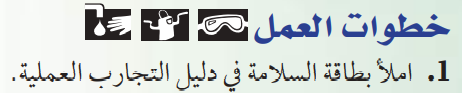 صمم نموذجا للـDNA باستخدام خامات من بيئتك ثم ضع صورة له في تقريرك التحليل: 1ـ صف تركيب جزيء الـDNA  الخاص بك...................................................................................................................2ـ حدد خصائص DNA  التي ركزتِ عليها عند بناء نموذجك...................................................................................................................3ـ استنتج كيف يختلف نموذجك عن نموذج زميلاتك في الصف ؟ وكيف يرتبط هذا الاختلاف مع اختلافات جزيء DNA  بين المخلوقات الحية .........................................................................................................................................................................................................................................السيرة الذاتية للطالب اسم الطالب:الصف:الميول والاهتمامات:الميول والاهتمامات:كيف أرى نفسي في المستقبل:كيف أرى نفسي في المستقبل:تقييم الأداء تقييم الأداء تقييم الأداء تقييم الأداء تقييم الأداء تقييم الأداء مالموضوعالواجبالنشاطتقرير العمليملاحظات1التراكيب الخلوية والعضيات2كيمياء الخلية3كيف تحصل المخلوقات الحية على الطاقة4البناء الضوئي5التنفس الخلوي6النمو الخلوي 7الانقسام المتساوي وانقسام السيتوبلازم8تنظيم دورة حياة الخلية9الانقسام المنصف10الوراثة المندلية11ارتباط الجينات وتعدد المجموعات الكروموسومية 12الأنماط الأساسية لوراثة الانسان 13الأنماط الوراثية المعقدة 14الكروموسومات والوراثة في الانسان 15المادة الوراثية DNA16تضاعف DNA17RNA  وDNA  و البروتين 18التنظيم الجيني والطفرة الموضوع التراكيب الخلوية والعضيات رقم الصفحة  1وجه المقارنةالخلايا البدائية النواةالخلايا حقيقية النواةالنواةالحجمالعضياتالغشاء السيتوبلازم اعطي تعريفا مناسبا للغشاء البلازمي:.............................................................................................. اعطي تعريفا مناسبا للغشاء البلازمي:.............................................................................................. اعطي تعريفا مناسبا للغشاء البلازمي:.............................................................................................. اعطي تعريفا مناسبا للغشاء البلازمي:.............................................................................................. اعطي تعريفا مناسبا للغشاء البلازمي:.............................................................................................. اعطي تعريفا مناسبا للغشاء البلازمي:.............................................................................................. اعطي تعريفا مناسبا للغشاء البلازمي:.............................................................................................. الغشاء السيتوبلازم اختاري الإجابة الصحيحة اختاري الإجابة الصحيحة اختاري الإجابة الصحيحة اختاري الإجابة الصحيحة اختاري الإجابة الصحيحة اختاري الإجابة الصحيحة اختاري الإجابة الصحيحة الغشاء السيتوبلازم 1المركب الأساسي المكون للغشاء البلازميالمركب الأساسي المكون للغشاء البلازميالمركب الأساسي المكون للغشاء البلازميالمركب الأساسي المكون للغشاء البلازميالمركب الأساسي المكون للغشاء البلازميالمركب الأساسي المكون للغشاء البلازميالغشاء السيتوبلازم aالبروتينات المفسفرة المزدوجةالبروتينات المفسفرة المزدوجةcالدهون المفسفرة المزدوجةالدهون المفسفرة المزدوجةالدهون المفسفرة المزدوجةالغشاء السيتوبلازم bالكربوهيدرات المعقدة الكربوهيدرات المعقدة dالبروتينات المستقبلة البروتينات المستقبلة البروتينات المستقبلة الغشاء السيتوبلازم 2تتركب الطبقة المزدوجة في الغشاء البلازمي من رؤوس.. ..... وذيول ......تتركب الطبقة المزدوجة في الغشاء البلازمي من رؤوس.. ..... وذيول ......تتركب الطبقة المزدوجة في الغشاء البلازمي من رؤوس.. ..... وذيول ......تتركب الطبقة المزدوجة في الغشاء البلازمي من رؤوس.. ..... وذيول ......تتركب الطبقة المزدوجة في الغشاء البلازمي من رؤوس.. ..... وذيول ......تتركب الطبقة المزدوجة في الغشاء البلازمي من رؤوس.. ..... وذيول ......الغشاء السيتوبلازم aقطبية ـ غير قطبية  قطبية ـ غير قطبية  cغير قطبية ـ قطبية  غير قطبية ـ قطبية  غير قطبية ـ قطبية  الغشاء السيتوبلازم bقطبية ـ قطبية قطبية ـ قطبية dغير قطبية ـ غير قطبية غير قطبية ـ غير قطبية غير قطبية ـ غير قطبية الغشاء السيتوبلازم 3وظيفة الغشاء البلازمي وهي خاصية مميزة إذ يسمح بمرور بعض المواد إلى الخلية ويمنع مرور أخرى وظيفة الغشاء البلازمي وهي خاصية مميزة إذ يسمح بمرور بعض المواد إلى الخلية ويمنع مرور أخرى وظيفة الغشاء البلازمي وهي خاصية مميزة إذ يسمح بمرور بعض المواد إلى الخلية ويمنع مرور أخرى وظيفة الغشاء البلازمي وهي خاصية مميزة إذ يسمح بمرور بعض المواد إلى الخلية ويمنع مرور أخرى وظيفة الغشاء البلازمي وهي خاصية مميزة إذ يسمح بمرور بعض المواد إلى الخلية ويمنع مرور أخرى وظيفة الغشاء البلازمي وهي خاصية مميزة إذ يسمح بمرور بعض المواد إلى الخلية ويمنع مرور أخرى الغشاء السيتوبلازم aالخاصية الأسموزيةالخاصية الأسموزيةcالنفاذية الاختيارية النفاذية الاختيارية النفاذية الاختيارية الغشاء السيتوبلازم bالنقل النشطالنقل النشطdالبلعمة البلعمة البلعمة الموضوع الموضوع الموضوع التراكيب الخلوية والعضياتالتراكيب الخلوية والعضياتالتراكيب الخلوية والعضياترقم الصفحة  22مالعامـ(أ)ـودالعامـ(ب)ـود1البروتينات الناقلةتحدد خصائص الخلية وتساعدها على تعرف الإشارات2البروتينات المستقبلة  المحافظة على سيولة الغشاء3بروتينات الغشاءتكون قنوات تنتقل عبرها المواد خلال الغشاء البلازمي4سلسلة الكربوهيدراتترسل إشارات إلى داخل الخلية5الكوليسترول ترتبط مع عناصر الدعم الخلوي لتعطي للخلية شكلاالعبارةالمصطلحتراكيب خاصة داخل الخلية تقوم بوظائف محددة شبكة مونة من خيوط بروتينية طويلة تدعم الخلية وتعطيها شكلها وتثبت العضيات داخل الخلية التركيبالتركيبالوظيفةالوظيفةالوظيفةالوظيفة1تنظم العمليات الخلية وتحتوي على معظم DNA  الخلية الذي يخزن المعلومات اللازمة لبناء البروتينات ونموها وتكاثرها تنظم العمليات الخلية وتحتوي على معظم DNA  الخلية الذي يخزن المعلومات اللازمة لبناء البروتينات ونموها وتكاثرها تنظم العمليات الخلية وتحتوي على معظم DNA  الخلية الذي يخزن المعلومات اللازمة لبناء البروتينات ونموها وتكاثرها تنظم العمليات الخلية وتحتوي على معظم DNA  الخلية الذي يخزن المعلومات اللازمة لبناء البروتينات ونموها وتكاثرها 2موقعا لإنتاج البروتين (ومنها حرة ومرتبطة) موقعا لإنتاج البروتين (ومنها حرة ومرتبطة) موقعا لإنتاج البروتين (ومنها حرة ومرتبطة) موقعا لإنتاج البروتين (ومنها حرة ومرتبطة) 3موقع لبناء البروتين (التي تنقل لخارج الخلية) والدهونموقع لبناء البروتين (التي تنقل لخارج الخلية) والدهونموقع لبناء البروتين (التي تنقل لخارج الخلية) والدهونموقع لبناء البروتين (التي تنقل لخارج الخلية) والدهون4بناء الكربوهيدرات والدهون المعقدة وإزالة السموم الضارة بالجسم بناء الكربوهيدرات والدهون المعقدة وإزالة السموم الضارة بالجسم بناء الكربوهيدرات والدهون المعقدة وإزالة السموم الضارة بالجسم بناء الكربوهيدرات والدهون المعقدة وإزالة السموم الضارة بالجسم 5تعديل البروتين وترتيبه وتغليفه داخل حويصلات تعديل البروتين وترتيبه وتغليفه داخل حويصلات تعديل البروتين وترتيبه وتغليفه داخل حويصلات تعديل البروتين وترتيبه وتغليفه داخل حويصلات 6تخزين المواد بصورة مؤقته داخل السيتوبلازم تخزين المواد بصورة مؤقته داخل السيتوبلازم تخزين المواد بصورة مؤقته داخل السيتوبلازم تخزين المواد بصورة مؤقته داخل السيتوبلازم 7تحلل العضيات وجزيئات المواد الغذائية الزائدة والبكتيريا والفيروسات تحلل العضيات وجزيئات المواد الغذائية الزائدة والبكتيريا والفيروسات تحلل العضيات وجزيئات المواد الغذائية الزائدة والبكتيريا والفيروسات تحلل العضيات وجزيئات المواد الغذائية الزائدة والبكتيريا والفيروسات 8تؤدي دورا في انقسام الخلية تؤدي دورا في انقسام الخلية تؤدي دورا في انقسام الخلية تؤدي دورا في انقسام الخلية 9توفر الطاقة للخلية توفر الطاقة للخلية توفر الطاقة للخلية توفر الطاقة للخلية 10تقوم بعملية البناء الضوئي أو التخزين تقوم بعملية البناء الضوئي أو التخزين تقوم بعملية البناء الضوئي أو التخزين تقوم بعملية البناء الضوئي أو التخزين 11شبكة من الالياف السميكة والصلبة لتحمي الخلية وتوفر لها الدعامة  شبكة من الالياف السميكة والصلبة لتحمي الخلية وتوفر لها الدعامة  شبكة من الالياف السميكة والصلبة لتحمي الخلية وتوفر لها الدعامة  شبكة من الالياف السميكة والصلبة لتحمي الخلية وتوفر لها الدعامة  الموضوع الموضوع التراكيب الخلوية والعضياتالتراكيب الخلوية والعضياترقم الصفحة  3فسريساهم الكولسترول في سيولة الغشاء البلازميفسرفسرللميتوكندريا غشاء داخلي كثير الطياتفسرالخلية الحيوانيةالخلية النباتيةالجدار الخلويالفجوةالبلاستيدات الخضراءالمريكزات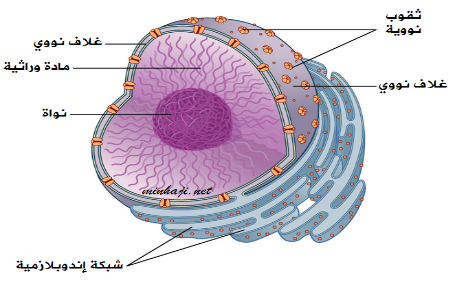 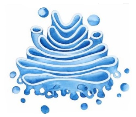 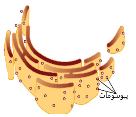 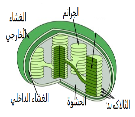 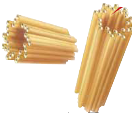 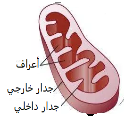 الموضوع كيمياء الخلية رقم الصفحة  4العبارةالمصطلحفرع من الكيمياء يهتم بدراسة المركبات التي تحتوي على الكربون  فسركثرة وانتشار المركبات العضويةفسر1ـ ...................................................................................................2ـ ..................................................................................................الجزيئات الكبيرة جزيئات عضوية أصغربروابط تساهميةجزيئات ضخمة (بوليمرات)متشابهة أو قريبة التشابه (المونومرات)تتكون من ارتباطالجزيئات الكبيرة (       )(       )(       )(       )(       )الجزيئات الكبيرةالوحدة التركيبيةأنواع مثالمثالفائدةالكربوهيدراتآحاديةآحاديةالكربوهيدراتثنائيةثنائيةالكربوهيدراتعديدةعديدةالجزيئات الكبيرةالوحدة التركيبيةأنواع مثالفائدةالدهونشحومالدهونزيوتالدهونشموعالدهونستريويداتالموضوع كيمياء الخلية رقم الصفحة  5الدهون الشبعةالدهون الغير مشبعةالروابط بين ذرات الكربونوجه المقارنةالزيوتالشحومالمصدرحالة المادةالجزيئات الكبيرةالوحدة التركيبيةوظائف البروتين البروتينـ ................................................................ـ ................................................................ـ ................................................................ـ ................................................................العبارةالمصطلحهي الحد الأدنى من الطاقة اللازمة لحدوث التفاعل الكيميائي  مادة تقلل طاقة التنشيط التي يتطلبها بدء التفاعل الكيميائيموقع ارتباط المادة المتفاعلة مع الإنزيم الانزيمات هي: .................................................... مثال ....................................الانزيمات هي: .................................................... مثال ....................................الانزيمات هي: .................................................... مثال ....................................الانزيمات هي: .................................................... مثال ....................................الانزيمات هي: .................................................... مثال ....................................الانزيمات هي: .................................................... مثال ....................................الانزيمات هي: .................................................... مثال ....................................الانزيمات هي: .................................................... مثال ....................................تعمل على ..................................تعمل على ..................................تتأثر بـ ..................................تتميز بـ..................................تتميز بـ..................................تتميز بـ..................................الموضوع كيمياء الخلية كيمياء الخلية كيمياء الخلية كيمياء الخلية كيمياء الخلية رقم الصفحة  66الجزيئات الكبيرةالوحدة التركيبيةأنواع فائدةالأحماض النوويةDNARNA1ما الذي يمثل الشكل التالي  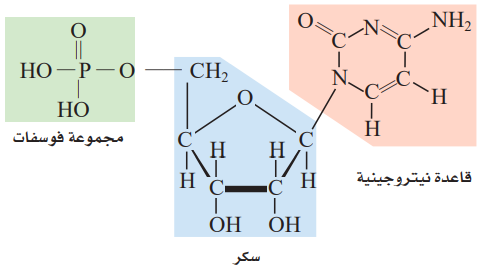 2النيوكليوتيد الذي يحوي ثلاث مجموعات من الفوسفات aالحمض الأميني  aادنوسين ثلاثي الفوسفات (ATP) bالنيوكليوتيدbجوانين ثلاثي الفوسفات (GTP) cالجلكوزcثيامين ثلاثي الفوسفات (TTP) dالحمض الدهنيdسيتوسين ثلاثي الفوسفات (CTP)الكربوهيدراتالبروتيناتالدهونالموضوع كيف تحصل الكائنات الحية على الطاقةرقم الصفحة  7العبارة التصحيح1ـ التغذية الذاتية هي القدرة على القيام بشغلتقسم الكائنات من حيث التغذي إلى تقسم الكائنات من حيث التغذي إلى تقسم الكائنات من حيث التغذي إلى (....................)قادرة صنع غذائها بنفسها  (....................)مخلوقات تحتاج إلى ابتلاع الطعام وهضمه مثال .................... و ..................مثال .................... و ..................2ـ مسارات التفاعل هي مجمل التفاعلات الكيميائية الحيوية التي تحدث في الخلية3ـ التفاعلات الحيوية سلسلة التفاعلات الكيمائية التي تعد المادة الناتجة من أحد تفاعلاتها مادة متفاعلة للتفاعل التاليوجه المقارنةالهدمالبناءالتعريفالطاقةمثال4ـ ا لـ DNA جزيء مخزن للطاقة الكيميائية في الخلية        الموضوع البناء الضوئي رقم الصفحة  8الاصباغ  اكتبي المصطلح المناسب اكتبي المصطلح المناسب الاصباغ  هي جزيئات ملونة تمتص الضوءالاصباغ  أكمل: الصبغة الأساسية في النباتات ................................... هناك نوعان من صبغة الكلورفيل ........... و ................ أكمل: الصبغة الأساسية في النباتات ................................... هناك نوعان من صبغة الكلورفيل ........... و ................ فسررؤية الانسان للأجزاء النبات التي تحوي الكلورفيل باللون الأخضرفسرفسريظهر اللون الأصفر والأحمر والبرتقالي في الأوراق في فصل الخريففسروجه المقارنةالتفاعلات الضوئيالتفاعلات اللاضوئيةمكان الحدوثالهدف منهاالنواتج النهائيةوجه المقارنةنباتات C4نباتات أيض الحمض العشبيالمسارات البديلةالموضوع التنفس الخلوي رقم الصفحة  9تتم عملية التنفس الخلوي في مرحلتين أساسيتين تتم عملية التنفس الخلوي في مرحلتين أساسيتين تتم عملية التنفس الخلوي في مرحلتين أساسيتين تتم عملية التنفس الخلوي في مرحلتين أساسيتين تتم عملية التنفس الخلوي في مرحلتين أساسيتين المرحلة ........................المرحلة ............................المرحلة ............................المرحلة ............................المرحلةالمرحلة اللاهوائيةالمرحلة الهوائيةالمرحلة الهوائيةاقسامها1) التحلل السكري2) حلقة كربس3) سلسلة نقل الالكتروناتاشتراط وجود الأكسجينمكان حدوثهاالناتج النهائي لهافسرلماذا يكون الناتج النهائي من الطاقة في عملية التحلل السكري جزيئين فقط من ATP وليس أربعة جزيئات.فسرالموضوع التنفس الخلوي  رقم الصفحة  10فسرالناتج النهائي من عملية التنفس الخلوي في بدائية النواة 38 ً جزيئا من ATP بدلاً من 36 جزيئا في الخلايا الحقيقية النواةفسروجه المقارنة التخمر الحمضيالتخمر الكحولينواتج تحلل الجلوكوزامثلةفسريشعر الانسان بالتعب بعد القيام بمجهود عضلي كبيرفسروجه المقارنةوجه المقارنةالبناء الضوئيالتنفس الخلويالتنفس الخلويالتنفس الخلويالمواد المتفاعلةالمواد المتفاعلةالمواد الناتجةالمواد الناتجةالعضية التي يحدث فيهاالعضية التي يحدث فيهاالخلايا التي يحدث فيهاالخلايا التي يحدث فيهاالموضوع النمو الخلوي  النمو الخلوي  النمو الخلوي  رقم الصفحة  1111فسرتعد النسبة الكبيرة بين مساحة الخلية إلى حجمها ذا فائدة للخليةفسرالعبارةالمصطلحتتكاثر الخلايا عبر دورة نمو وانقسام تسمىالكروموسومالكروموسومالكروماتينالكروماتينالكروماتينالموضوع الانقسام المتساوي وانقسام السيتوبلازم  الانقسام المتساوي وانقسام السيتوبلازم  رقم الصفحة  1212مالعمـ(أ)ـودالعمـ(ب)ـود1الطور التمهيديترتبط الكروموسومات مع خيوط المغزل وتصطف على خط استواء الخلية2الطور الانفصالييتكون الغلاف النووي وتظهر النوية وتقل كثافة الكروموسومات3الطور النهائييتلاشى الغاف النووي والنوية وتتكثف الكرومسومات4الطور الاستوائيتنكمش الأنيبيبات الدقيقة وتنسحب الكرومسومات إلى قطبي الخليةوجه المقارنة الخلية الحيوانيةالخلية النباتيةانقسام السيتوبلازم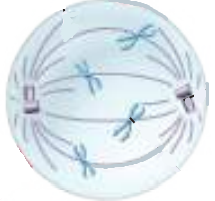 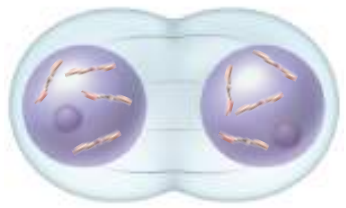 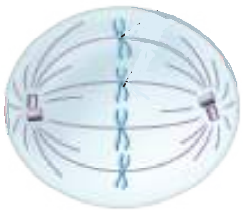 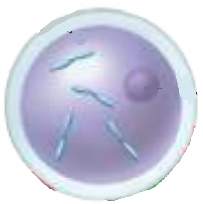 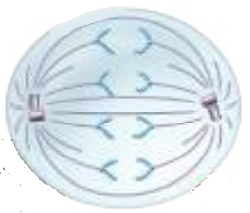 الطور.................الطور.................الطور.................الطور.................الطور.................(      )(      )(      )(      )(      )الموضوع تنظيم دورة حياة الخلية   رقم الصفحة  13العبارةالمصطلحنمو الخلايا وانقسامها بشكل غير منتظم العوامل التي تسبب مرض السرطان فسروجود الخلايا السرطانية وعدم الكشف عنها قد يؤدي إلى قتل المخلوق الحيفسرالموضوع تنظيم دورة حياة الخلية   رقم الصفحة  14العبارةالمصطلحتنكمش بعض الخلايا وتتقلص ضمن عملية منظمة خلايا غير متخصصة تنمو لتصبح خلايا متخصصة إذا وضعت في ظروف مناسبةوجه المقارنة الخلية الجذعية الجنينيةالخلية الجذعية مكتملة النمو مكان تواجدها وظيفتها الجدل حول الأبحاث العلمية القائمة عليها فسرأثارت أبحاث الخلايا الجذعية الجنينية الكثير من الجدلفسرالموضوع الانقسام المنصف    رقم الصفحة  15العـ(1)ـمودالعـ(2)ـمود1الجيناتخلية تحمل العدد 1n من الكروموسومات 2الكروموسومات المتماثلةاتحاد مشيج آحادي المجموعة الكروموسومية بمشيج آحادي أخر3الأخصابDNA يترتب في قطع تتحكم في بناء البروتينات ونقل الصفات الوراثية وهي الوحدة البنائية للكروموسومات4خلية أحادية المجموعة الكروموسوميةخلية تحمل العدد 2n من الكروموسومات 5خلية ثنائية المجموعة الكروموسوميةكروموسومات لها نفس الطول وموقع الستنرومير وتحمل الجينات التي تتحكم في الصفات الوراثية نفسهاالعبارةالمصطلحتبادل الأجزاء بين زوج من الكروموسومات المتماثلة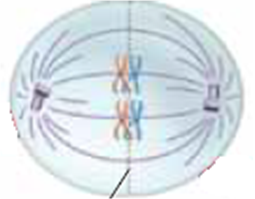 الطوريتميز بـ يتميز بـ يتميز بـ يتميز بـ 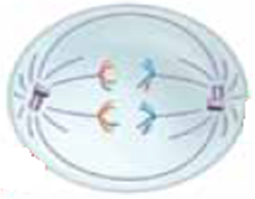 الطوريتميز بـيتميز بـيتميز بـيتميز بـالموضوع الانقسام المنصف    الانقسام المنصف    الانقسام المنصف    رقم الصفحة  161تحدث ظاهرة العبور في الطور2يساهم الانقسام المنصف في التنوع الوراثي من خلالaالتمهيدي الأول  aالترتيب العشوائي للكروموسومات عند الانقسامbالاستوائي الأول   bالعبور الجينيcالانفصالي الأولcتغيير الجينات ومواقعها على الكروموسومdالنهائي الأول dكل من a  و b  صحيحين3ما عدد الكروموسومات في الطور الاستوائي الأول لخلية تنقسم انقسام منصف وعدد كروموسوماتها 244ما عدد الكروموسومات في الطور النهائي الأول لخلية تنقسم انقسام منصف وعدد كروموسوماتهاa6a6b12b12c24c24d48d48وجه المقارنةالانقسام المنصفالانقسام المتساوينوع الخلاياعدد المراحلالتصالبعدد الخلايا الناتجةعدد الكروموسومات في الخلية الناتجةالتطابق الوراثيالأهميةالموضوع الوراثة المندلية    رقم الصفحة  17العبارةالمصطلحانتقال الصفات الوراثية من جيل لأخرفسراختار مندل نبات البازلاء لإجراء تجارب الوراثة عليها فسرالعبارةالمصطلحوهو صورة أخرى لجين مفرد ينتقل من جيل إلى آخرالصفة التي ظهرت في أفراد الجيل الأول الصفة التي لم يظهر أثرها في الجيل الأول المخلوق الحي الذي يحمل زوجًا من الجينات المتقابلة المتشابهة لصفة محددةالمخلوق الحي الذي يحمل زوجًا من الجينات المتقابلة المختلفة لصفة محددةYYyyبذور صفراء بذور خضراءYyالرقم12345المفهومالطراز الشكلي للصفة السائدةطراز جيني متماثل الجينات سائدطراز جيني غير متماثل الجينات الطراز الشكلي للصفة المتنحية طراز جيني متماثل الجينات متنحيالرقم  الموضوع الوراثة المندلية    رقم الصفحة  18العبارةالمصطلحان زوج الجينات المتقابلة المكونة للصفة الواحدة تنفصل في اثناء الانقسام المنصف وتتحد مرة أخرى في اثناء الاخصاب  أن التوزيع العشوائي للجينات المتقابلة يحدث عند تكوبن الامشاج حيث تتوزع الجينات على الكروموسومات المنفصلة بشكل حر في أثناء الانقسام المنصف الموضوع ارتباط الجينات وتعدد المجموعة الكرموسومية    رقم الصفحة  19العبارة التصحيح1ـ الجينات المرتبطة  هي ارتباط الجينات الجديد الناتج عن العبور الجيني والتوزيع الحر  احسبييمكن حساب عدد التراكيب الجينية الجديدة باستخدام المعادلة التالية عدد التراكيب الجينية الجديدة =   حيث n) ) عدد ازواج الكروموسوماتاحسبيما عدد التراكيب الجينية الجديدة الناتجة عن التوزيع الحرفي نبات البازلاء  إذا كان لنبات البازلاء سبع أزواج من الجينات عدد التراكيب الجينية الجديدة = ................................................ تركيبًافسرلا ينطبق قانون التوزيع الحر لمندل على الجينات المرتبطةفسرالعبارة التصحيح1ـ الخريطة الكروموسومية هي وجود مجموعة إضافية واحدة أو اكثر من الكروموسومات الموضوع الأنماط الوراثية الأساسية لوراثة الإنسان     رقم الصفحة  20العبارةالمصطلحالفرد الذي يكون غير متماثل الجينات لاختلال وراثي متنحينوعهاالاختلالاتالسببالأعراضاختلالات وراثية متنحيةالتليف الكيسياختلالات وراثية متنحيةالمهاقاختلالات وراثية متنحيةمرض تاي ـ ساكساختلالات وراثية متنحيةالجلاكتوسميانوعهاالاختلالاتالسببالأعراضاختلالات وراثية سائدةمرض هنتجنتوناختلالات وراثية سائدةعدم نمو الغضروفالموضوع الأنماط الوراثية الأساسية لوراثة الإنسان     رقم الصفحة  21فسريتعرض مرضى التليف الكيسي للعدوى أكثر من غيرهمفسرالعبارةالمصطلحشكل يتتبع وراثة صفة معينة خلال عدة أجيالالموضوع الأنماط الوراثية المعقدة      رقم الصفحة  22العبارةالمصطلحالمثالينتج في الأبناء طراز شكلي غير متماثل الجينات كصفة وسطية بين الطرازين الشكليين المتماثل الجينات الخاصة بالآباءالعبارةالمصطلحالمثاليظهر أثر كلا الجينين عندما يكون الطراز الجيني لصفة ما غير متماثل الجيناتالموضوع الأنماط الوراثية المعقدة      رقم الصفحة  23العبارةالمصطلحالمثالالصفات التي تحدد بأكثر من جينينالعبارةالمصطلحالمثالوجود جين يخفي صفة جين أخرالموضوع الأنماط الوراثية المعقدة      رقم الصفحة  24الكروموسوم Xالكروموسوم Yالعبارةالمصطلحالمثاليتوقف أحد كروموسومات X عن العمل في كل خلية جسمية أنثويةالكروموسومات X التي توقفت عن العمل في خلايا الإناث وتظهر بشكل جسم غامقفسريتوقف أحد كروموسومات X عن العمل في كل خلية جسمية أنثويةفسرالعبارةالمصطلحالمثالالصفات التي تتحكم فيها جينات موجودة على الكروموسوم Xالموضوع الأنماط الوراثية المعقدة      رقم الصفحة  25فسرنسبة ظهور العمى اللوني في الذكور أعلى بكثير من الاناثفسرالعبارةالمصطلحالمثالصفات موجودة على الكروموسومات الجسمية حيث الجين سائد في أحد الجنسين ومتنحي في الجنس الأخر  الصفات الشكلية الناتجة عن التفاعل بين العديد من أزواج الجيناتفسرذيل القطة وأقدامها وأذناها وأنفها غامقة اللون، أما ًالمناطق الأخرى من جسم القطة فهي أفتح لونا من البقية.فسرالموضوع الكروموسومات ووراثة الإنسان       رقم الصفحة  26العبارةالمصطلحترتيب الكروموسومات المتشابهة في أزواج من الأكبر إلى الأصغرأغطية واقية لأطرف الكروموسومات مكونة من الـ DNA وتلعب دورا هاما في الشيخوخة والسرطان الانقسام الخلوي الذي تفشل فيه الكروماتيدات الشقيقة في الانفصال بعضها عن بعض بصورة صحيحةمتلازمة داون سببه:متلازمة داون متلازمة داون من أعراضه: 1) متلازمة داون متلازمة داون 2)متلازمة داون متلازمة داون 3)أنثى سليمة انثى مصابة بمتلازمة تيرنرذكر سليم ذكر مصاب بمتلازمة كلاينفلتريسبب الوفاةالطراز الجينيالموضوع المادة الوراثية       رقم الصفحة  27الاكتشافالعالمأن عامل انتقل من البكتيرياS إلى البكتيريا R وجعلها تتحول إلى النوع Sأن الـ DNA وليس البروتين هو من نقل التحول من Sإلى Rأن النيوكليتيدة هي الوحدة التركيبية للأحماض النووية وأن القواعد النيتروجينية تنقسم إلى نوعين C=G  و T=Aالتقط الصورة رقم 51 للـDNA المشهورة وأثبتت أن الـDNA جزيء حلزوني مزدوج بناء نموذج للـ DNA بحيث أن يرتبط السايتوسين والجوانين معا بثلاث روابط يرتبط الأدنين والأدنين معا برابطتين هيدروجينيتينوجه المقارنةDNARNAنوع السكر الخماسيالقواعد النيتروجينيةاختر الإجابة الصحيحة ما نسبة السايتوسين في قطعة من الـDNA إذا كان نسبة الأدنين 27%ما نسبة السايتوسين في قطعة من الـDNA إذا كان نسبة الأدنين 27%ما نسبة السايتوسين في قطعة من الـDNA إذا كان نسبة الأدنين 27%ما نسبة السايتوسين في قطعة من الـDNA إذا كان نسبة الأدنين 27%اختر الإجابة الصحيحة a27%c26%اختر الإجابة الصحيحة b23%d22%اختر الإجابة الصحيحة ما نسبة الثايمين في قطعة من الـDNA إذا كان نسبة الأدنين 27%ما نسبة الثايمين في قطعة من الـDNA إذا كان نسبة الأدنين 27%ما نسبة الثايمين في قطعة من الـDNA إذا كان نسبة الأدنين 27%ما نسبة الثايمين في قطعة من الـDNA إذا كان نسبة الأدنين 27%اختر الإجابة الصحيحة a27%c26%اختر الإجابة الصحيحة b23%d22%الموضوع المادة الوراثية       رقم الصفحة  28فسرالبريميدينات دائما ترتبط باليوريناتفسراختر الإجابة الصحيحة ما السلسلة المتممة لسلسة الـDNA   التالية  l5 CGA   AAT  GAT  TAG 3lما السلسلة المتممة لسلسة الـDNA   التالية  l5 CGA   AAT  GAT  TAG 3lما السلسلة المتممة لسلسة الـDNA   التالية  l5 CGA   AAT  GAT  TAG 3lما السلسلة المتممة لسلسة الـDNA   التالية  l5 CGA   AAT  GAT  TAG 3lاختر الإجابة الصحيحة al3 GCT   UUA  CUA  AUC 5l  cl5 GCT   UUA  CUA  AUC 3lاختر الإجابة الصحيحة bl3 GCT   TTA  GTA  ATC 5ldl3 GCT   TTA  CTA  ATC 5lفسركيف يمكن لكمية ضخمة من الـ DNA أن تتجمع داخل نواة في خلية مجهرية فسرالموضوع تضاعف الـ DNA       رقم الصفحة  29تحدث عملية تضاعف الـDNA  خلال الطور ........................... ويتم خلال ثلث مراحل هي  تحدث عملية تضاعف الـDNA  خلال الطور ........................... ويتم خلال ثلث مراحل هي  تحدث عملية تضاعف الـDNA  خلال الطور ........................... ويتم خلال ثلث مراحل هي  تحدث عملية تضاعف الـDNA  خلال الطور ........................... ويتم خلال ثلث مراحل هي  تحدث عملية تضاعف الـDNA  خلال الطور ........................... ويتم خلال ثلث مراحل هي  1/ ..............................2/ ..............................3/ ..............................مالإنزيمالوظيفة1إنزيم الهيكليزإضافة قطع من RNA الأولية إلى كل سلسلة من سلاسل الـ DNA2البروتينات المرتبطةإضافة النيوكليتيدات المناسبة إلىسلسلة الـDNA الجديدة3إنزيم الـRNA البادئفك التواء الـ DNAوتكسير الروابط الهيدروجينية بين سلسلتيه4إنزيم بلمرة الـDNAربط الجزأين من الـ DNA مع بعضهما5إنزيم ربط الـDNAترتبط بجزيء الـDNA لضمان بقاء السلسل منفصلة عن بعضهاتضاعف السلسلة الأساسيةتضاعف السلسلة الثانويةأتجاه التضاعفأتصال السلسلة المتضاعفةفسرسُمي تضاعف الـDNA بالتضاعف الشبه محافظفسرالموضوع الـDNA  والـ RNA   و البروتينات       رقم الصفحة  30نوع الـRNAالـ .............الـ rRNAالـtRNAوظيفتهيحمل المعلومات الوراثية من الـDNA  في النواة ليوجه بناء البروتين في الستوبلازمتحدث عملية بناء البروتين في ثلاث مراحل هيتحدث عملية بناء البروتين في ثلاث مراحل هيتحدث عملية بناء البروتين في ثلاث مراحل هيتحدث عملية بناء البروتين في ثلاث مراحل هياسم المرحلة1ـ النسخ2ـ المعالجة3ـ الترجمةأين تحدثأهم نواتجهااختر الإجابة الصحيحة في عملية النسخ هناك أنزيم يوجه بناء الRNA  بارتباطه على مناطق محددة من الDNA  في عملية النسخ هناك أنزيم يوجه بناء الRNA  بارتباطه على مناطق محددة من الDNA  في عملية النسخ هناك أنزيم يوجه بناء الRNA  بارتباطه على مناطق محددة من الDNA  في عملية النسخ هناك أنزيم يوجه بناء الRNA  بارتباطه على مناطق محددة من الDNA  اختر الإجابة الصحيحة aانزيم بلمرة الـ DNAcانزيم بلمرة الـ RNAاختر الإجابة الصحيحة bانزيم فك التواء الـDNA dانزيم تضاعف الـRNA اختر الإجابة الصحيحة ما الـmRNA المنسوخ من سلسلة  الـDNA   التالية  l5 CGA   AAT  GAT  TAG 3lما الـmRNA المنسوخ من سلسلة  الـDNA   التالية  l5 CGA   AAT  GAT  TAG 3lما الـmRNA المنسوخ من سلسلة  الـDNA   التالية  l5 CGA   AAT  GAT  TAG 3lما الـmRNA المنسوخ من سلسلة  الـDNA   التالية  l5 CGA   AAT  GAT  TAG 3lاختر الإجابة الصحيحة al3 GCT   UUA  CUA  AUC 5l  cl5 GCT   UUA  CUA  AUC 3lاختر الإجابة الصحيحة bl3 GCT   TTA  GTA  ATC 5ldl3 GCT   TTA  CTA  ATC 5lالعبارةالتسلسل يتم التخلص من الانترونات إضافة غلاف واقي على  النهاية 5/  للتعرف عل الريبوسوم إضافة ذيل من عديد الادنين للنهاية 3/الموضوع الـDNA  والـ RNA   و البروتينات       رقم الصفحة  31اختر الإجابة الصحيحة هي المناطق الغير مشفرة من الـmRNA  الأولي و التي لا تترجم إلى بروتينهي المناطق الغير مشفرة من الـmRNA  الأولي و التي لا تترجم إلى بروتينهي المناطق الغير مشفرة من الـmRNA  الأولي و التي لا تترجم إلى بروتينهي المناطق الغير مشفرة من الـmRNA  الأولي و التي لا تترجم إلى بروتيناختر الإجابة الصحيحة aالإنتروناتcالنيتروناتاختر الإجابة الصحيحة bالإكسونات dالبروتونات  اختر الإجابة الصحيحة هي المناطق المشفرة من الـmRNA  الأولي والتي  تترجم إلى بروتينهي المناطق المشفرة من الـmRNA  الأولي والتي  تترجم إلى بروتينهي المناطق المشفرة من الـmRNA  الأولي والتي  تترجم إلى بروتينهي المناطق المشفرة من الـmRNA  الأولي والتي  تترجم إلى بروتيناختر الإجابة الصحيحة aالإنتروناتcالنيتروناتاختر الإجابة الصحيحة bالإكسونات dالبروتونات  العبارةالمصطلحتسلسل ثلاث قواعد نيتروجينية على شريط الـ mRNAكودون البدءكودون الانتهاء اختر الإجابة الصحيحة يتكون بروتين من 60 حمض اميني فكم عدد القواعد النيتروجينية اللازمة لكتابة الشفرة الوراثية له  يتكون بروتين من 60 حمض اميني فكم عدد القواعد النيتروجينية اللازمة لكتابة الشفرة الوراثية له  يتكون بروتين من 60 حمض اميني فكم عدد القواعد النيتروجينية اللازمة لكتابة الشفرة الوراثية له  يتكون بروتين من 60 حمض اميني فكم عدد القواعد النيتروجينية اللازمة لكتابة الشفرة الوراثية له  اختر الإجابة الصحيحة a160 قاعدة نيتروجينية c180 قاعدة نيتروجينيةاختر الإجابة الصحيحة b163 قاعدة نيتروجينيةd183 قاعدة نيتروجينيةاختر الإجابة الصحيحة يتكون شريط من الDNA  من 240  قاعدة نيتروجيينية فكم عدد الاحماض الامينية التي سيتكون منها البروتين الذي سيتم بنائه من هذا الشريط يتكون شريط من الDNA  من 240  قاعدة نيتروجيينية فكم عدد الاحماض الامينية التي سيتكون منها البروتين الذي سيتم بنائه من هذا الشريط يتكون شريط من الDNA  من 240  قاعدة نيتروجيينية فكم عدد الاحماض الامينية التي سيتكون منها البروتين الذي سيتم بنائه من هذا الشريط يتكون شريط من الDNA  من 240  قاعدة نيتروجيينية فكم عدد الاحماض الامينية التي سيتكون منها البروتين الذي سيتم بنائه من هذا الشريط اختر الإجابة الصحيحة a80  حمض أميني c79حمض أمينياختر الإجابة الصحيحة b81  حمض أمينيd82  حمض أمينيالموضوع الـDNA  والـ RNA   و البروتينات       رقم الصفحة  32اختر الإجابة الصحيحة ما عدد الشفرات الوراثية لبروتين مكون من 15 حمض امينيما عدد الشفرات الوراثية لبروتين مكون من 15 حمض امينيما عدد الشفرات الوراثية لبروتين مكون من 15 حمض امينيما عدد الشفرات الوراثية لبروتين مكون من 15 حمض امينياختر الإجابة الصحيحة a14 شفرة وراثية (كودون) c15 شفرة وراثية (كودون)اختر الإجابة الصحيحة b16 شفرة وراثية (كودون)d17 شفرة وراثية (كودون)اختر الإجابة الصحيحة ما عدد الأحماض الأمينية في البروتين اذا كان عدد الشفرات 22 شفرةما عدد الأحماض الأمينية في البروتين اذا كان عدد الشفرات 22 شفرةما عدد الأحماض الأمينية في البروتين اذا كان عدد الشفرات 22 شفرةما عدد الأحماض الأمينية في البروتين اذا كان عدد الشفرات 22 شفرةاختر الإجابة الصحيحة a20  حمض أميني c22حمض أمينياختر الإجابة الصحيحة b21  حمض أمينيd23حمض أمينياختر الإجابة الصحيحةما الكودون المضاد الذي سيحمله tRNA  اذا كان الكودون في شريط mRNA   هو CAG  ما الكودون المضاد الذي سيحمله tRNA  اذا كان الكودون في شريط mRNA   هو CAG  ما الكودون المضاد الذي سيحمله tRNA  اذا كان الكودون في شريط mRNA   هو CAG  ما الكودون المضاد الذي سيحمله tRNA  اذا كان الكودون في شريط mRNA   هو CAG  اختر الإجابة الصحيحةaGACcGTCاختر الإجابة الصحيحةbTACdGUCالموضوع التنظيم الجيني والطفرة        رقم الصفحة  33العبارةالمصطلحقدرة المخلوق الحي على التحكم في اختيار أي الجينات تنسخ استجابة للتغيرات البيئيةقطعة من DNA تحتوي على جينات تشفر بروتينات ضرورية لعملية أيض محددة.في بدائيات النوى تتحكم ً المنطقة الفعالة عادة ً في نسخ الجينات وتضم الأجزاء التالية في بدائيات النوى تتحكم ً المنطقة الفعالة عادة ً في نسخ الجينات وتضم الأجزاء التالية في بدائيات النوى تتحكم ً المنطقة الفعالة عادة ً في نسخ الجينات وتضم الأجزاء التالية في بدائيات النوى تتحكم ً المنطقة الفعالة عادة ً في نسخ الجينات وتضم الأجزاء التالية في بدائيات النوى تتحكم ً المنطقة الفعالة عادة ً في نسخ الجينات وتضم الأجزاء التالية 1/ ..............................2/ ..............................3/ ..............................فسركيف ينظم تداخل RNA التعبير عن الجينات في الخلايا الحقيقية النوىفسرالعبارةالمصطلحتغير دائم في DNA الخليةالموضوع التنظيم الجيني والطفرة        رقم الصفحة  34اختر الإجابة الصحيحة إذا كان تسلسل القواعد على الـ DNA كالتالي l3 GCT    TTA   CTA   ATC 5l ثم اصبح l3 GCT   TTG  CTA  ATC 5l فما نوع الطفرة التي حدثت له إذا كان تسلسل القواعد على الـ DNA كالتالي l3 GCT    TTA   CTA   ATC 5l ثم اصبح l3 GCT   TTG  CTA  ATC 5l فما نوع الطفرة التي حدثت له إذا كان تسلسل القواعد على الـ DNA كالتالي l3 GCT    TTA   CTA   ATC 5l ثم اصبح l3 GCT   TTG  CTA  ATC 5l فما نوع الطفرة التي حدثت له إذا كان تسلسل القواعد على الـ DNA كالتالي l3 GCT    TTA   CTA   ATC 5l ثم اصبح l3 GCT   TTG  CTA  ATC 5l فما نوع الطفرة التي حدثت له اختر الإجابة الصحيحة aاستبدال cإزاحة (حذف)اختر الإجابة الصحيحة bإزاحة (إضافة)dتكراراختر الإجابة الصحيحة إذا كان تسلسل القواعد على الـ DNA كالتالي l3 GCT   TTA   CTA   ATC 5l ثم اصبح l3 GCT   TTA  TAA TCT 5l فما نوع الطفرة التي حدثت لهإذا كان تسلسل القواعد على الـ DNA كالتالي l3 GCT   TTA   CTA   ATC 5l ثم اصبح l3 GCT   TTA  TAA TCT 5l فما نوع الطفرة التي حدثت لهإذا كان تسلسل القواعد على الـ DNA كالتالي l3 GCT   TTA   CTA   ATC 5l ثم اصبح l3 GCT   TTA  TAA TCT 5l فما نوع الطفرة التي حدثت لهإذا كان تسلسل القواعد على الـ DNA كالتالي l3 GCT   TTA   CTA   ATC 5l ثم اصبح l3 GCT   TTA  TAA TCT 5l فما نوع الطفرة التي حدثت لهاختر الإجابة الصحيحة aاستبدال cإزاحة (حذف)اختر الإجابة الصحيحة bإزاحة (إضافة)dتكرارالموضوع التنظيم الجيني والطفرة        رقم الصفحة  35اختر الإجابة الصحيحة إذا كان تسلسل القواعد على الـ DNA كالتالي l3 GCT   TTA   CTA   ATC 5l ثم اصبح l3 GCT   TTA   GCT   AAT  C 5l فما نوع الطفرة التي حدثت له إذا كان تسلسل القواعد على الـ DNA كالتالي l3 GCT   TTA   CTA   ATC 5l ثم اصبح l3 GCT   TTA   GCT   AAT  C 5l فما نوع الطفرة التي حدثت له إذا كان تسلسل القواعد على الـ DNA كالتالي l3 GCT   TTA   CTA   ATC 5l ثم اصبح l3 GCT   TTA   GCT   AAT  C 5l فما نوع الطفرة التي حدثت له إذا كان تسلسل القواعد على الـ DNA كالتالي l3 GCT   TTA   CTA   ATC 5l ثم اصبح l3 GCT   TTA   GCT   AAT  C 5l فما نوع الطفرة التي حدثت له اختر الإجابة الصحيحة aاستبدال cإزاحة (حذف)اختر الإجابة الصحيحة bإزاحة (إضافة)dتكراراختر الإجابة الصحيحة إذا كان تسلسل القواعد على الـ DNA كالتالي l3 GCT   TTA  CTA  ATC 5l ثم اصبح l3 GCT   TTA  TAA TCT  CGG   CGG   CGG 5l فما نوع الطفرة التي حدثت لهإذا كان تسلسل القواعد على الـ DNA كالتالي l3 GCT   TTA  CTA  ATC 5l ثم اصبح l3 GCT   TTA  TAA TCT  CGG   CGG   CGG 5l فما نوع الطفرة التي حدثت لهإذا كان تسلسل القواعد على الـ DNA كالتالي l3 GCT   TTA  CTA  ATC 5l ثم اصبح l3 GCT   TTA  TAA TCT  CGG   CGG   CGG 5l فما نوع الطفرة التي حدثت لهإذا كان تسلسل القواعد على الـ DNA كالتالي l3 GCT   TTA  CTA  ATC 5l ثم اصبح l3 GCT   TTA  TAA TCT  CGG   CGG   CGG 5l فما نوع الطفرة التي حدثت لهاختر الإجابة الصحيحة aاستبدال cإزاحة (حذف)اختر الإجابة الصحيحة bإزاحة (إضافة)dتكرارفسريمكن أن تتسبب الأشعة الفوق بنفسجية في انحناء الـ DNA وعدم تضاعفه بشكل سليمفسروجه المقارنةالطفرة الجسميةالطفرة الجنسيةنوع الخلاياظهور أثرها على الجسمظهور أثرها على الأجيال القادمةالعبارةالعبارةالعبارةالمصطلحالمصطلحالمصطلحتقنية تتضمن التحكم في جزيء  DNA لأحد المخلوقات الحية وذلك بإضافة DNA  خارجي من مخلوق أخر  تقنية تتضمن التحكم في جزيء  DNA لأحد المخلوقات الحية وذلك بإضافة DNA  خارجي من مخلوق أخر  تقنية تتضمن التحكم في جزيء  DNA لأحد المخلوقات الحية وذلك بإضافة DNA  خارجي من مخلوق أخر  مخلوقات ادخل لجيناتها جين من مخلوق أخر مخلوقات ادخل لجيناتها جين من مخلوق أخر مخلوقات ادخل لجيناتها جين من مخلوق أخر الموضوع التنظيم الجيني والطفرة        رقم الصفحة  رقم الصفحة  36اختر الإجابة الصحيحة هو المعلومات الوراثية الكاملة في الخليةهو المعلومات الوراثية الكاملة في الخليةهو المعلومات الوراثية الكاملة في الخليةهو المعلومات الوراثية الكاملة في الخليةاختر الإجابة الصحيحة aالنواة cالجسيم النووياختر الإجابة الصحيحة bالنويةdالجينوم     تجربة (1) ربط البناء الضوئي بالتنفس           رقم الصفحة  1الانبوبالانبوبالملاحظةالاستنتاج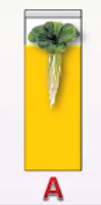 أنبوب يحتويعلى محلول BTB  الأصفر غُطي بورق المونيوم وعرض لضوء خافت طوال الليل 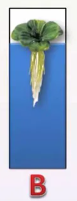 أنبوب يحتويعلى محلول BTB  الأصفر لم يغطى بورق المونيوم وعرض لضوء خافت طوال الليل    تجربة (2) ملاحظة البلاستيدات الخضراءرقم الصفحة  2الشريحة الرسموصف البلاستيداتطحلب السبيروجيرا 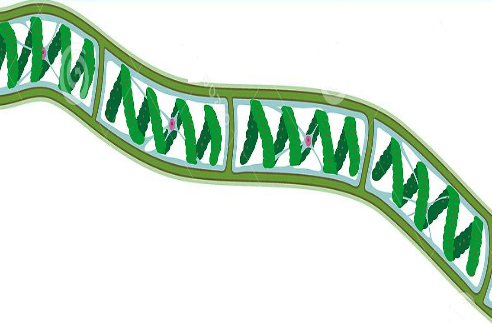 قطاع في ورقة 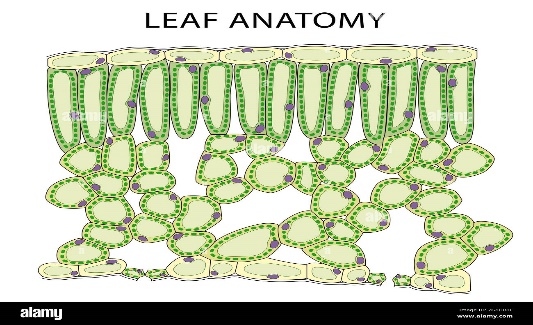 طحلب الكلاميدوموناس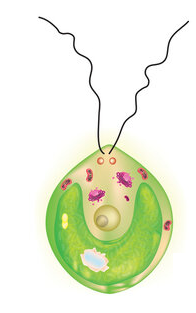     تجربة (3) استقص حجم الخلية رقم الصفحة  31um2um4umمساحة السطحالطول × العرض × 6الحجمالطول × العرض × الارتفاعالنسبة بين المساحة : للحجم    تجربة (4) المقارنة بين المستحضرات الواقية من أشعة الشمسرقم الصفحة  4التجربةالمشاهدةالاستنتاجنحضر قطعتين من مادة تغليف بلاستيكية ونرسم على أحداهما بقلم تخطيط دائرتين متباعدتين نضع نقطة من المستحضر الواقي في منتصف إحدى الدائرتين نضع نقطة أخرى من مادة أكسيد الخارصين في منتصف الدائرة الثانية نضع قطعة أخرى من مادة التغليف فوق الدائرتين ونوزع المادتين بالضغط عليهما بواسطة كتاب نأخذ قطعة من ورق حساس للشمس وقطعتي التغليف إلى منطقة مشمسة ونكشف بسرعة عن الورقة الحساسة ونضع قطعتي التغليف فوقها ثم نعرضها للشمسننقل الورقة من المنطقة المشمسة بعد تعرضها للشمس مدة 1-5 دقائق وندرس التغيرات     تجربة (5) خريطة الكروموسومات رقم الصفحة  5    تجربة (6) استقص مخطط السلالة  رقم الصفحة  6    تجربة (7) استقص طرائق عمل علماء الوراثة   رقم الصفحة  7الصفة المراد دراستهايحملون الصفة في المجموعةيحملون الصفة في المجموعةلا يحملون الصفة في المجموعةلا يحملون الصفة في المجموعةيحملون الصفة في الصفيحملون الصفة في الصفلا يحملون الصفة في الصفلا يحملون الصفة في الصفقوم هل الصفة سائدة أم متنحية  الصفة المراد دراستهاالعددالنسبةالعددالنسبةالعددالنسبةالعددالنسبةصفة انحناء الابهام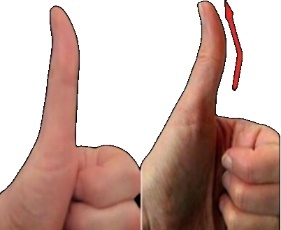 صفة صيوان الاذن الحرة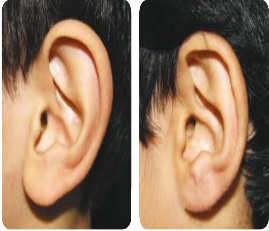 صفة لون العيون الزرقاء    تجربة (8) عمل نموذج DNA   رقم الصفحة  8    الفهرسمالفصلالموضوعرقم الصفحة1الفصل الأولتركيب الخلية ووظائفهاالتراكيب الخلوية والعضيات12الفصل الأولتركيب الخلية ووظائفهاكيمياء الخلية43الفصل الثاني الطاقة الخلويةكيف تحصل المخلوقات الحية على الطاقة74الفصل الثاني الطاقة الخلويةالبناء الضوئي85الفصل الثاني الطاقة الخلويةالتنفس الخلوي96الفصل الثالثالتكاثر الخلويالنمو الخلوي 117الفصل الثالثالتكاثر الخلويالانقسام المتساوي وانقسام السيتوبلازم 128الفصل الثالثالتكاثر الخلويتنظيم دورة حياة الخلية 139الفصل الرابعالتكاثر الجنسي والوراثةالانقسام المنصف 1510الفصل الرابعالتكاثر الجنسي والوراثةالوراثة المندلية1711الفصل الرابعالتكاثر الجنسي والوراثةارتباط الجينات وتعدد المجموعات الكروموسومية 1912الفصل الخامسالوراثة المعقدة والوراثة البشريةالأنماط الأساسية لوراثة الإنسان2013الفصل الخامسالوراثة المعقدة والوراثة البشريةالأنماط الوراثية المعقدة2214الفصل الخامسالوراثة المعقدة والوراثة البشريةالكروموسومات ووراثة الإنسان2615الفصل السادسالوراثة الجزئية المادة الوراثية2716الفصل السادسالوراثة الجزئية تضاعف الـDNA2917الفصل السادسالوراثة الجزئية الـRNA  و الـDNA والبروتين3018الفصل السادسالوراثة الجزئية التنظيم الجيني والطفرة 33